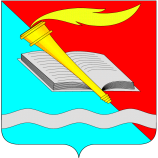 РОССИЙСКАЯ ФЕДЕРАЦИЯСОВЕТ ФУРМАНОВСКОГО МУНИЦИПАЛЬНОГО РАЙОНА ИВАНОВСКОЙ ОБЛАСТИРЕШЕНИЕот 16 октября 2020 года                                                                                                 № 108г. ФурмановО предложении Избирательной комиссии Ивановской области кандидатуры для назначения членом территориальной избирательной комиссии Фурмановского района с правом решающего голосаНа основании обращения Избирательной комиссии Ивановской области опубликованного в областном общественно-политическом издании Ивановская газета № 62 (6371) 22 сентября 2020 года, в соответствии с пунктом 6 статьи 26 Федерального закона от 12.06.2002  № 67-ФЗ «Об основных гарантиях избирательных прав и права на участие в референдуме граждан Российской Федерации» (в действующей редакции), Совет Фурмановского муниципального района РЕШИЛ:	1. Предложить Избирательной комиссии Ивановской области кандидатуру Жиловой Натальи Вадимовны, 26.05.1978 года рождения, образование высшее (Ивановская государственная текстильная академия, квалификация: «Экономист-менеджер»), председателя комитета по управлению муниципальным имуществом и земельным отношениям администрации Фурмановского муниципального района, проживающей в городе Фурманов, для назначения членом территориальной избирательной комиссии Фурмановского района с правом решающего голоса.2. Направить настоящее Решение в Избирательную комиссию Ивановской области.3. Опубликовать настоящее Решение в "Вестнике администрации Фурмановского муниципального района и Совета Фурмановского муниципального района" и разместить на официальном сайте администрации Фурмановского муниципального района (www.furmanov.su) в информационно-телекоммуникационной сети «Интернет».4. Настоящее решение вступает с силу со дня принятия.Глава Фурмановского муниципального района                                                                               Р.А.СоловьевПредседатель Совета Фурмановского муниципального района                                                 Г.В.Жаренова      